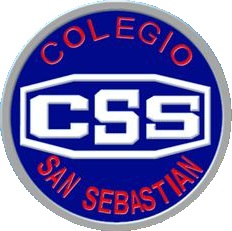             Colegio San Sebastián                         Santiago Centro                        Departamento de Inglés                        Profesor Luis Alvarado P.  EVALUACIÓN FORMATIVA PRIMERO MEDIONAME______________________________________________ Pts 21/____ A Write the correct form of present perfect have/has+ past participle1 He__________ (work) since 8 o’clock2 They___________ (not/see) you for long time3 She___________ (do) the same exercises six times4 Everyone in the classroom______________ (finish) the exam5 I ________________ (study) math all day6We_________________ (not/have) dinner yet7 She_______________ (go) to the bank8 Pablo______________ (be) my friend for yearsB Complete with since or for1 They have played video games ____ hours2 She has lived here___ five years3 She has lived here___ 20154 I have played football_____ I was child5 I haven’t seen you_____ the last summer6 She has been here_____ months7 I have waited the bus______ two hours8 I haven’t eaten  cheese cake_____ last yearC Complete with been or gone 1 Carlos is really tired, He_has _____ to the gym2 Helen brought many gifts. She has______ to New York3   - I am looking for PedroHe has____ to university4 There is nobody in the classroom!The students have____ to the theatre5 Have you ever ______ to Italy?  Completa tu nombre, sigue las instrucciones y responde cuidadosamente.Enviarla al siguiente correo: inglescss2020@gmail.com